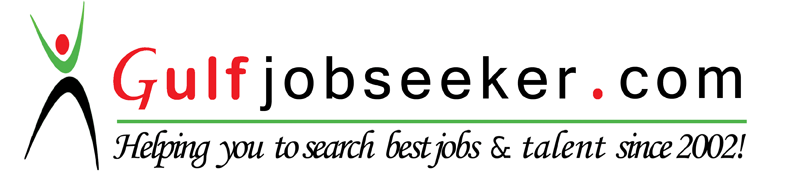 Whats app  Mobile:+971504753686 Gulfjobseeker.com CV No:1564056E-mail: gulfjobseeker@gmail.comPersonal profile:- Dynamic professional capable of working in fast paced environment demanding strong organizational and interpersonal skills .trustworthy, ethical and discreet, committed to superior customer and organizational service, confident and poised in interaction with individuals at all levels.Objective :-To achieve’ excellence’ in corporate sector and prepare my self to hold the responsibilities of manager, team leader leading to value addition for society through continuous learning.Professional abilities:-Process development through keen understanding and knowledge.Communication at all levels from customer end to the corporate management.Good understanding of the process and to add value to the company’s business requirements.Skilled communicator with team leading and handling skills Work experience:Amartech ConvergenceDesignation: Team Leader                                                                 Oct 13’ Till dateMaintenance of mis data and reports of collectors and customers.Provide support by taking initiatives like training, taking calls for      employee engagement events, process presentations.  Handling a team of 10-12 people activities for calling US Process.Job Description:   Performance Management & Training Needs identification for team members.
Track attendance & leave management of the team Daily/ Weekly    respectively (Roster & Attendance Management). Conduct team meetings periodically.Tech Mahindra:Designation:         Senior Customer Care Executive                                      Dec08’-Aug09 Job Description:   Operations, Accounting& Billing of BT (British Telecom) Project.                             Communication and coordination with BT clients, for feasibility                                           on various projects.                             Verification and submission of contracts from all over the world                                                     depending on their contract value and estimation of cost to the                                 company.                             Recruitment of New Hires in orientation processes,GE MONEY-SBI CARDS:Designation:           Team Leader                                             Aug07’- April08’Job Description:Collections and recoveries at various stages of delinquency.Agency management and collection co-ordination..SBI Cards. Performance Management & Training Needs identification for team members.
Track attendance & leave management of the team Daily/ Weekly    respectively (Roster & Attendance Management). Conduct team meetings periodically. Co- Handling a team of 10-12 people for collection activities for    GE            Coordination and communication between the agency and theCompany at various levels.Maintenance of mis data and reports of collectors and customers.                         Provide support by taking initiatives like training, taking calls for     ,                       employee engagement events, process presentations.    GE consumer financial services                                             Designation:		Process Developer                                 Sep05’-Aug07’Job description:-    	Communication at all levels from customer end to the corporate Management	Maintenance of  mis data and various reports essential for understanding business better,Dealing with accounts of  PLCC card holders and providing information to the customers about the benefits of payment  and preventing them from getting behind Understanding the need of the organization and providing appropriate solution. Communication with technical team(voice and non –voice) and provide them with quality training in efficient communication skills.Handling outbound and inbound calls and monitoring of quality control calls of agents.Education                Bachelor of arts               Year 1994                           University of Lucknow                             Intermediate                    Year 1990                           UP board                ICSE                                  Year 1987                           Delhi boardIT skills          Well versed with basic functionality of computers like ms Word ,Excel etc. Languages known:-          Proficient in English Hindi  and Urdu.Personal details:-         Date of birth:             14 Oct1977